18 марта 2014 года на базе МБОУ  СОШ № 20 им. Милевского Н.И. прошел выездной районный семинар «Первый опыт пилотной школы по организации внеурочной деятельности в рамках ФГОС  ООО» для руководителей школ, заместителей директоров по учебной работе.Перед гостями выступила директор школы Пунда Н.А., которая поделилась своими наработками в плане реализации внеурочной деятельности  учащихся в рамках ФГОС ООО. Она отметила, что стандарт предполагает реализацию в образовательном учреждении как урочной, так и внеурочной деятельности. Внеурочные занятия – не продолжение, а углубление базового содержания образования. Для достижения максимальной эффективности проведения внеурочных занятий нужно обязательно предусмотреть соблюдение следующих условий: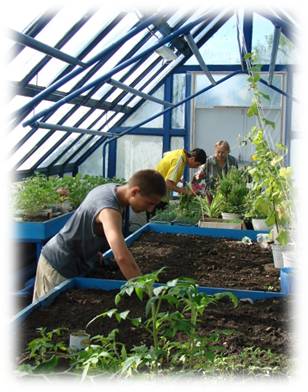 - максимальная смена образовательной среды; - наличие четко продуманной логики занятия, преемственности этапов;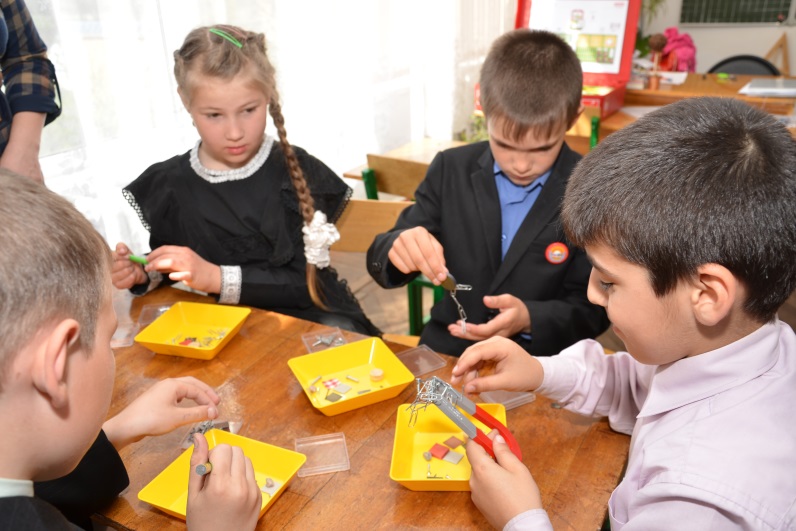 - наличие благоприятной психологической атмосферы; - активная позиция ребенка;- знание возможностей обучающихся;- переход от шаблонного построения к творческому разнообразию; - переход от монолога к диалогу.Школа работает по оптимизационной модели реализации внеурочной деятельности, опираясь при этом на традиции и положительный опыт организации кружковой деятельности в ОУ и ценности его воспитательной системы.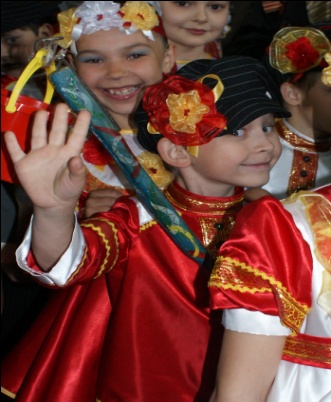 Реализация внеурочной деятельности началась с анализа кадрового потенциала школы, условий организации, проревизировано оснащение учебного процесса, изучен спрос родителей и учащихся, и, как следствие, – выработана модель внеурочной деятельности. В ней классный час учтен как форма внеурочной деятельности. Не забыли и о возможности организовывать занятия крупными блоками – интенсивами. И вот итог.В МБОУ СОШ № 20 умело соединили основное расписание учебных занятий с внеурочной деятельностью.И школа свои обязанности выполнила, и дети не перегружены, и родители довольны.  Вот Вам и «первый опыт» пилотной школы….Опыт очень удачный! Рекомендуем его использовать в своей работе всем школам!КлассыКоличество часов внеурочной деятельности в расписанииКоличество интенсивов( в часах)Среднее количество часов на одного учащегося.58296829Понедельник5 кл.(7 уроков)6 кл.(7 уроков)5 урокВ/Д «Хор»В/Д «Подвижные игры»Вторник5 кл.(7 уроков)6 кл.(7 уроков)5 урокВ/Д «Ритмика»В/Д «Хор»Среда5 кл.(7 уроков6 кл.(8 уроков)5 урокВ/Д «Ритмика»В/Д «Хор»8 урок-В/Д(2 группы)«Познаем мир»«Учимся мыслить»Четверг5 кл.(7 уроков)6 кл.(7 уроков)5 урокВ/Д «Хор»В/Д»Подвижные игры»7 урокВ/Д «В слове мы…»В/Д «В слове мы…»Пятница5 кл.(8 уроков)6 кл.(8 уроков)5 урокВ/Д «Подвижные игры»В/Д «Хор»8 урокВ/Д(2 группы)«Познаем мир»«Учимся мыслить»